МУНИЦИПАЛЬНОЕ БЮДЖЕТНОЕ УЧРЕЖДЕНИЕ ДОПОЛНИТЕЛЬНОГО ОБРАЗОВАНИЯ «ДОМ ДЕТСКОГО ТВОРЧЕСТВА № 4»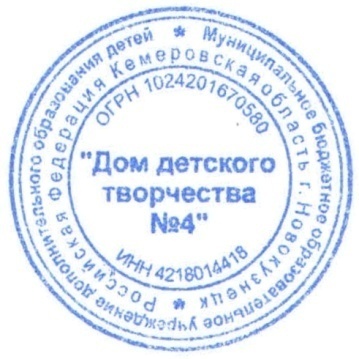 e-mail: ddt4_nkz@mail.ru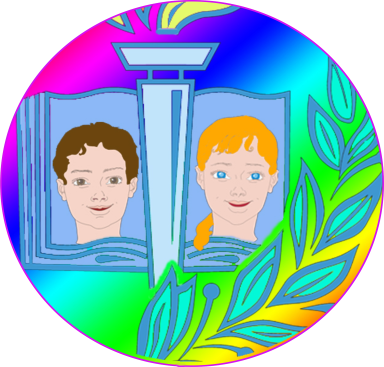                                                                      УТВЕРЖДАЮ:                                                                            Директор МБУ ДО                                                                                              «Дом детского творчества № 4»                                                                                                 Приказ № 91/1 от 27.05.2021г.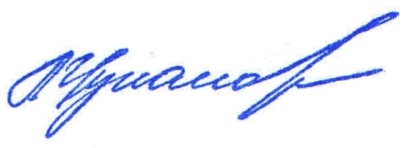                                                                                                               ______________Л.П. ЦукановаДополнительная общеразвивающая программа«РУКОДЕЛЬНИЦА»(для учащихся 7-12 лет)Уровень освоения содержания программы – базовыйСрок реализации программы 2 годаПрограмма рекомендована к работе педагогическим советомМБУ ДО ДДТ № 4Протокол № 3   от «27» мая  2021г.                                                                        Разработчик:    Кузьменко Татьяна Викторовна,                                                                                                   педагог  дополнительного образования                                                                                                                                                                                     Адрес:  654059                                                                                                   Кемеровская область,                                                                                                   г. Новокузнецк,                                                                                                   ул. М. Тореза, 82 а,                                                                                                   тел. 54-63-35Г. НОВОКУЗНЕЦК2021Комплекс основных характеристик дополнительной общеразвивающей программыОбщая характеристика программыНаправленность дополнительной общеразвиваюшей программы «Рукодельница» (далее программа «Рукодельница» – художественная.  Программа «Рукодельница» разработана в соответствии с требованиями ФЗ от 29.12.2012г. № 273 «Об образовании в Российской Федерации», Приказа Министерства просвещения РФ от 09.11.2018г. № 196 «Об утверждении Порядка организации и осуществления образовательной деятельности по дополнительным общеобразовательным программам (с изменениями и дополнениями), Стратегия развития воспитания в РФ до 2025 года (Распоряжение Правительства РФ от 29.05.2015 № 996-р), СП 2.4.3648-20 (утв. постановлением Главного государственного санитарного врача РФ от 28 сентября 2020г. № 28); методических рекомендаций по проектированию дополнительных общеразвивающих программ (включая разноуровневые программы) (г.Москва, 2015г.), методических рекомендаций по проектированию дополнительных общеобразовательных общеразвивающих программ (Приложение к письму Комитета образования и науки администрации г.Новокузнецка от 12.09.2016г. № 2628), Устава и других локальных нормативных актов МБУ ДО ДДТ № 4.    Программа составлена с учетом опыта реализации муниципальной инновационной площадки «Модель сетевого взаимодействия по профессиональной ориентации и профессиональному самоопределению обучающихся образовательных организаций разного типа» педагогами дополнительного образования МБУ ДО «Дом детского творчества № 4» (2019-2021гг.), программы деятельности базовых учреждений ГБУ ДПО «КРИРПО» по теме ВНИКа «Современные форматы профориентации воспитанников и обучающихся в условиях взаимодействия образовательных организаций разных типов» (2020-2023 гг.), опыта практической деятельности педагога дополнительного образования Кузьменко Т.В.АктуальностьВязание – прекрасное, древнее, нестареющее рукоделие. Оно является подлинно массовым искусством, собравшим по крупицам опыт художественного творчества всех эпох и народов. Занимаясь   вязанием,   постигая   свойства   вещей,   дети   невольно   сами формируют себя и образ окружающего мира, приобщаются к ремеслу, которое пригодится им в жизни.  Вязание стало модным и полезным занятием. Сейчас оно находится на пике популярности. Ручная работа очень ценится.        
	Приобщение учащихся к художественному вязанию по программе «Рукодельница» создает благоприятные условия для интеллектуального и духовного воспитания личности, социально-культурного и профессионального самоопределения, развития познавательной активности и творческой самореализации учащихся; формирование хорошего эстетического вкуса, что способствует гармоничному развитию личности в целом, обогащение собственного досуга старинным и таким современным рукоделием, каким является вязание.  Вязание крючком и спицами развивает у детей сенсомоторику, оказывает влияние на умственное развитие, повышает устойчивость внимания, целеустремленность, трудолюбие, аккуратность.  Особое внимание при изготовлении изделий уделяется поиску творческих решений учащихся. Программа имеет прикладной и практико-ориентированный характер. Занимаясь   вязанием,   постигая   свойства   вещей,   учащиеся  невольно   сами формируют себя и образ окружающего мира, приобщаются к ремеслу, которое пригодится им в жизни.  
      	Благодаря возможности применения разнообразных ниток и выполнения изысканных моделей  вязание крючком стало любимым занятием многих. Научиться вязать крючком проще, чем спицами.  А изделия получаются очень красивые, нарядные ажурные, легкие и привлекательные. В наше время рукоделие обретает вторую жизнь. Ручная работа очень ценится. Вязание крючком стало модным и полезным занятием. Сейчас оно находится на пике популярности. Национально-региональный компонент программы «Рукодельница» раскрывается через:- исторический аспект, учет особенностей местной региональной культуры; - развитие у учащихся профориентационной направленности «человек –художественный образ» по направлению «дизайн одежды, интерьера, детской игрушки».При разработке программы «Рукодельница» автор опирался на методики программы  «Технология», под редакцией В.Д. Симоненко. Отличительная особенность программы «Рукодельница» от данной методики заключается в том, что в  основу   программы   положено   обучение,   основанное   на   развитии  интереса и творческих возможностей учащихся. Все объекты труда подбираются с таким расчётом, чтобы они были максимально познавательными, имели эстетическую привлекательность и давали представление о традиционных народных промыслах. Реализация программы  будет способствовать  подготовке учащихся  к самостоятельной жизни и профессиональному самоопределению.Педагогические принципы, положенные в основу программы:- любовь и уважение к ребенку как активному субъекту воспитания и   развития – главный принцип работы;- программа построена по принципу «от простого к сложному»;- интерактивность образовательной деятельности.Организация образовательной деятельности   По нормативным срокам реализации программа «Рукодельница» рассчитана на 2 года, для учащихся с 7-12 лет возраста. Общий объем часов за два года обучения может составлять 272 часа (1год – 136ч.; 2 год -136ч.) Объем учебного материала рассчитан на 34 учебные недели в год, начало учебного года с третьей недели сентября.Формы обучения и режим занятийФорма обучения – очная. Основной формой образовательной деятельности являются занятия, которые проводятся в группах по 7 - 10 человек. Продолжительность одного занятия исчисляется академическими часами: учащиеся 7 лет – 2х30 минут с перерывами между занятиями 10 минут; учащиеся 8-12 лет – 2х40 минут с перерывами между занятиями 10 минут.Нагрузка на одного ребенка в неделю составляет - 4 часа. Обязательны физкультминутки, динамические паузы. Такой режим работы является оптимальным для данного вида деятельности. 		В рамках группового занятия может планироваться индивидуальная работа, где решаются проблемы индивидуального порядка, возникающие у детей в процессе обучения. Вариативность и гибкость материала программы позволяет учесть интересы детей сегодняшнего дня.Учебная нагрузка, продолжительность и режим занятий, численный состав  групп в объединении определяется в соответствии с параметрами деятельности, содержанием общеразвивающей программы,  психолого-педагогическими и возрастными особенностями детей, требованиями СП 2.4.3648-20.Основные формы занятий- комбинированное учебное занятие;- вводное занятие;- итоговое занятие;- экскурсия;- практическая работа, творческое задание;	- выставки творческих работ;- мастер-класс;- дистанционное занятие с использованием ИКТ и ЭОР.Необходимость форм занятий с использованием дистанционных технологий и ЭОР актуальна в период карантина, неблагоприятных погодных условий, выезда части коллектива на конкурсы и фестивали, по семейным обстоятельствам, в каникулярное время и др.Мастер-класс для учащихся может проводить как сам педагог, так и ведущие блогеры. Так же могут быть организованы с использованием дистанционных технологий Skype-мастерские и Zoom-конференции с педагогом. Это является особенностью программы и даёт возможность детям закрепить полученные знания, продемонстрировать свои компетенции в форме живого общения. Такая форма занятий способствует развитию инициативы учащихся, формирует чувство ответственности, избавлению от чувства зажатости и скованности. В работе таких дистанционных встреч необходима помощь не только педагога, но и поддержка родителей.Методы, применяемые на занятиях:       		На  занятиях  обычно используют различные методы обучения: словесные, наглядные, практические.
 		Учитывая психические и интеллектуальные особенности учащихся, цели и задачи программы, занятия можно проводить, применяя разнообразные методы обучения с использованием наглядных материалов и образцов. Итогом работы учащихся является выставка изделий, выполненных своими руками. Из этого следует, что основная форма проведения занятий – практическая работа. Цели и задачи программы*Цель программы: развитие творческих способностей учащихся  через приобретение ремесленных навыков художественного вязания  крючком и спицами.Задачи: 1. Развивать художественный вкус, фантазию, изобретательность, пространственное воображение. 2. Знакомить детей с различными видами деятельности, многообразием художественных материалов и приемами работы с ними, закреплять приобретенные умения, навыки и показывать детям широту их возможного применения.  3. Обучать детей основным видам художественного вязания.4. Воспитывать внимание, аккуратность, целеустремленность, прививать навыки работы в группе.5. Воспитывать стремление к разумной организации своего свободного времени. 6. Помогать детям в их желании сделать свои работы общественно значимыми через участие в  выставках декоративно-прикладного творчества.   * В соответствие с компетентностным подходом в образовательной деятельности, применяемым в МБУ ДО ДДТ № 4, в дополнительных общеразвивающих программам отсутствует типология задач по группам: обучающие, воспитательные и развивающие. Содержание программыУчебный план1 год обучения2 год обученияСодержание программы1 год обученияРаздел 1. Введение программу.Тема 1.1 История вязания. Инструктаж по ТБТЕОРИЯ: Знакомство с учащимися объединения и их родителями. Составление списков. Введение в тему; история вязания, знакомство с инструментами и материалами для вязания крючком; инструктаж правил безопасности труда, правил пожарной безопасности.Тема 1.2 Образцы пряжи, крючков, изделий.  ТЕОРИЯ: Из истории ниток. Какие бывают нити. О пряже и волокнах. Виды крючков. Соответствие толщины ниток и крючка. Образцы пряжи, крючков, изделий.Раздел 2. Основные приемы вязания крючком.Тема 2.1 Воздушная петля, полустолбик.ТЕОРИЯ: Знакомство с основными приемами вязания. Зарисовка условных обозначений. ПРАКТИКА: Выполнение простых приемов вязания: цепочки из воздушных петель, столбиков без накидов, полустолбиков, столбиков с одним, двумя и более накидами, вязание полотна.Тема 2.2 «Многоликие»  столбики.ТЕОРИЯ: Понятие накида. Полустолбик с накидом. Применение. Показ выполнения. Образование кромки. Выполнение петель для подъема, их количество. Окончание работы, закрепление нити.ПРАКТИКА: Выполнение полустолбика с накидом. Выполнение петель для подъёма в соответствии с заданием (столбик без накида – 2 петли, столбик с накидом – 3 петли).Тема 2.3 Фрагменты вязания. Прибавление и убавление столбиковТЕОРИЯ: Показ выполнения   прибавление и убавление столбиков внутри полотна, в начале и конце ряда.ПРАКТИКА: Вязание шапочки игольницы.Раздел 3. Вязание изделий в круговую.Тема 3.1 Круг, овал, вязание многоугольников,  длинные петли.ТЕОРИЯ: Знакомство с изделиями, вязанными вкруговую, зарисовка технических рисунков. Изучение условных обозначений и чтение схем.ПРАКТИКА: Вязание круга, овала многоугольника (коврик черепашка).Тема 3.2 Вязание изделий в круговую круга, квадрата по схемеТЕОРИЯ: Правило вывязывания круга по спирали от центра, постепенно увеличивая его диаметр прибавлением петель. Приёмы вывязывания изделий квадратной формы «с центра» или «с угла».ПРАКТИКА: Вязание круга, квадрата.Тема 3.3 Оформления изделияТЕОРИЯ: Знакомство с технологией оформления края (махры, помпоны). Приёмы вывязывания кружевной каймы по разным схемам.ПРАКТИКА: Обвязывание края изделия вытянутыми петлями. Изготовление помпонов.Раздел 4. Салфетки.Тема 4.1 Вязание ажурных салфеток. Схемы вязанияТЕОРИЯ: Выбор схемы, в соответствии с изученными приемами вязания. Разбор схемы, обсуждение. Вязание салфетки. Чередование цепочек из воздушных петель со столбиками без накида и полустолбиками. Особенности кружевной обвязки. Подбор материалов и инструментов.ПРАКТИКА: Вязание салфеток цельным полотном и из отдельных мотивов. Оформление изделий (накрахмаливание, глажение).Тема 4.2 Вязание снежинок по схемеТЕОРИЯ: Работа со схемами, подбор пряжи. Выбор схемы. Демонстрация изделий, иллюстраций, схем.ПРАКТИКА: Вязание снежинки. Накрахмаливание.Раздел 5. СувенирыТема 5.1 Изготовление прихваток, подставок под горячее.ТЕОРИЯ: Использование приёмов вязания столбиками без накида и столбиками с накидом для вязания прихваток, подставок под горячее разных форм.ПРАКТИКА: Вязание прихватки для чайника, подставок под горячее (божья коровка, ромашка, ягодка и т.д.).Тема 5.2 «Брелки», схемы вязанияТЕОРИЯ: Изделия в подарок. Подбор описания для изделия. Порядок вязания деталей игрушки. Брелок. ПРАКТИКА: Внимательное изучение описания вязания данного изделия с учетом мест прибавления и убавления петель. Вязание изделия, сборка и оформление. Вязание брелка. (символ года, медвежонок, собачка, лисенок и т.д.)Раздел 6. Игрушки.Тема 6.1 Вязаные игрушки. Выбор игрушки.             ТЕОРИЯ: Особенности вязания игрушек. История возникновения игрушки. Анализ изделия. Порядок вязания деталей игрушки. Подбор пряжи, материалов и инструментов, вывязывание деталей, их соединение, набивка и оформление. Смена цвета.ПРАКТИКА: Внимательное изучение схем, описания вязания данных изделий, с учетом мест прибавления и убавления петель. Вязание игрушек. Тема 6.2 Вязание мягкой игрушки. (колобок, сова, зайчик, медвежонок, котенок, снеговик и т.д.)ТЕОРИЯ: Особенности вязания игрушек. Анализ изделия. Порядок вязания деталей игрушки.ПРАКТИКА: Совершенствование и закрепление умений и навыков по вязанию изученных приемов. Вязание туловища, головы, лап, ушек, хвоста Тема 6.3 Оформление мягкой игрушки. Сборка деталейТЕОРИЯ: Способы крепления деталей друг к другу. Использование каркаса. Выбор разновидности наполнителя.ПРАКТИКА: Выполнение работ. Пришивание деталей. Крепление глазок. Оформление мордочки животных.Раздел 7 Вязание изделий плоским полотномТема 7.1 Вязание изделий на игрушку.  ТЕОРИЯ: Назначение изделия, актуальность. Рекомендации по подбору пряжи, дополнительных материалов, совместное обсуждение, выполнение эскизов. Построение выкройки. Расчёт плотности. Расчёт петель и рядов. Приёмы «ступенчатого убавления» петель.ПРАКТИКА: Снятие мерок. Выполнение расчётов по количеству петель и рядов. Вязание шарфа. Вязание шапки. Тема 7.2 Вязание и оформление изделий ПРАКТИКА: Отработка навыков сшивания различными способами. Оформления края шарфа. Изготовления помпона, кисточек.Раздел 8. Панно.Тема 8.1 Эскиз панно. Технология изготовленияТЕОРИЯ: Технология изготовления панно. Создания эскизаПРАКТИКА: Выбор пряжи, крючка, рисунка для выполнения изделий.Вязание и оформление изделия. Панно «Кошка».Тема 8.2 Вязание цветов, листьев по схемеТЕОРИЯ: Знакомство с технологией вязания цветов, зарисовка схем для вязания изделий. Подбор материалов и инструментов.ПРАКТИКА: Вязание цветов различными способами, оформление композиции. Дополнительное оформление работ: стебли, листья, накрахмаливание. (Цветочная фантазия)Тема 8.3 Сборка и оформление панноПРАКТИКА: Оформление композиции.Раздел 9. Итоговое занятие. Тема 9.1 Выставка работТЕОРИЯ: Обобщающее занятие по итогам прошедшего учебного года. ПРАКТИКА: Выставка работ учащихся.2 год обученияРаздел 1. Вводное занятие.ТЕОРИЯ: Ознакомление учащихся с расписанием работы объединения и планом работы на учебный год. Инструктаж по технике безопасности.Раздел 2. ПанноТема 2.1 Эскиз панно. Технология изготовленияТЕОРИЯ: Технология изготовления панно. Создания эскиза. Зарисовка условных обозначенийПРАКТИКА: Вязание и оформление изделияТема 2.2 Панно. Выполнение работы. (коллективная работа)ТЕОРИЯ: Технология вязания цветов и листьев, зарисовка схем для вязания изделий. Подбор материалов и инструментов.ПРАКТИКА: Вязание цветов и листьев по схеме.Тема 2.3 Оформление панноПРАКТИКА: Сборка и оформление композиции.                    Раздел 3. ИгрушкиТема 3.1 История возникновения игрушки.              ТЕОРИЯ: История вязания игрушек амигуруми. Принципы вязания игрушки. Изучение описания последовательности выполнения. Подбор пряжи, материалов и инструментов. ПРАКТИКА: Внимательное изучение описания вязаного изделия, с учетом мест прибавления и убавления петель. Вязание игрушек амигуруми (вывязывание деталей, их соединение, набивка и оформление).Тема 3.2 Изготовление мягких игрушекТЕОРИЯ: Вывязывание деталей игрушки, их соединение, набивка и оформление игрушки.ПРАКТИКА: Вязание игрушек  «Крош», «Снеговик», «Котенок».Тема 3.3 Вязание мелких деталей  игрушки.  Сборка, оформление работыТЕОРИЯ: Вывязывание деталей игрушки, их соединение, набивка и оформление игрушки.ПРАКТИКА: Вязание мелких деталей: нос, глаза, уши и т.д. и оформление игрушки.Раздел 4. СувенирыТема 4.1 Вязание  ажурной салфеткиТЕОРИЯ: Зарисовка технических рисунков (схем) для вязания изделий. Подбор материалов и инструментов. ПРАКТИКА: Вязание салфеток цельным полотном и из отдельных мотивов. Оформление изделий (накрахмаливание, глажение).Тема 4.2 Вязание подставок под горячееТЕОРИЯ: Демонстрация образцов, фотографий.  Выбор схемы, ниток, крючка. ПРАКТИКА: Работа по схеме. Контроль качества. «Ромашка», «Апельсин», «Груша»Тема 4.3 Вязание брелкаТЕОРИЯ: Изделия в подарок. Подбор описания для изделия. Порядок вязания деталей игрушки - брелка. ПРАКТИКА: Вязание изделия, сборка и оформление. Вязание брелка  (собачка и др.)Тема 4.4 Оформление работыТЕОРИЯ: Способы сборки и особенности оформления игрушки. Приёмы оформления лица (мордочки животного)ПРАКТИКА: Сшивание деталей игрушки, набивка деталей  игрушки. Раздел 5. Вязание изделий плоским полотномТема 5.1 Вязание изделий на игрушку. ШапочкаТЕОРИЯ: Подбор пряжи, материалов и инструментов, расчет петель, знакомство с технологией оформления края (махры, помпоны). ПРАКТИКА: Отработка навыков вязания столбиков, столбиков с накидами. Вязание изделий. Оформление изделий.Тема 5.2 Вязание изделий на игрушку. Вязание брюк.ТЕОРИЯ: Снятие мерок, расчет петель.ПРАКТИКА: Выполнение расчётов по количеству петель и рядов. Вязание брюк.Тема 5.3 Вязание изделий на игрушку. Вязание кофточкиТЕОРИЯ: Снятие мерок. Построение чертежа выкройки. Особенности вязания изделий по выкройкеЗнакомство с методикой вязания кофточки без рукавов, с рукавами. Продолжение работы с изделиями, состоящими из нескольких деталей. Моделирование изделия, его украшение.ПРАКТИКА: Вязание кофточки на игрушкуРаздел 6. Вязание изделий (по желанию учащихся)Тема 6.1 Вязаные игрушки. Выбор игрушки.  ПРАКТИКА: Выбор модели, ниток, крючка. Работа по описанию или схемам (с помощью педагога). Внимательное изучение описания вязания, с учетом мест прибавления и убавления петель. Вязание игрушки. Работа по описанию. Тема 6.2 Вязание мягких игрушекПРАКТИКА: Работа по описанию. Вязание игрушкиТема 6.3 Сборка и  оформление работы ПРАКТИКА: Работа по описанию. Соединение деталей, набивка и оформление.Раздел 7.Итоговое занятие. Выставка работ.Тема 7.1 Подготовка работ к выставкеТЕОРИЯ: Обобщающее занятие по итогам прошедшего учебного года. Выставка изделий учащихся.ПРАКТИКА: Выставка работ учащихся.              Планируемые результаты1. Развитие у учащихся художественного вкуса, фантазии, изобретательности, пространственного воображения. 2. Знание учащимися художественных материалов и приемов работы с ними; закрепленные умения и навыки в различных видах деятельности с возможностью их широкого применения.  3. Знание учащимися основных видов художественного вязания.4. Развитие внимания, навыки работы в группе, целеустремленность, аккуратность.5. Умеют разумно организовать свое свободное время. 6. Участие в  выставках декоративно-прикладного творчества Комплекс организационно-педагогических условийУсловия реализации программыМатериально-техническое обеспечение реализации программы:
1. Помещение   для   занятий   должно   быть   достаточно   светлым   и   хорошо  
проветриваемым, с хорошим естественным и искусственным освещением. 
2. Рабочее место учащегося   –  ученические столы с легко моющимся  
покрытием,   должны быть расставлены так, чтобы дети могли работать, не  стесняя друг друга.
3. Стол для учителя 
4. Оборудование: доска, гладильная доска, утюг, зеркало, экран. 
5. Инструменты: 
       • крючки (от 3 до 8 мм);  
         • ножницы; 
       • сантиметровая лента; 
       • булавки; 
       • швейные иглы; 
       • штопальная игла. 6. Основные материалы: 
       • пряжа и нитки разной толщины и цветов; 
       • фурнитура; 
       • калька; 
       • миллиметровая бумага. 
7.   Оснащение: шкаф  для   материалов,   инструментов   и     методических пособий, образцов изделий, выставочный стенд работ. 
8. Наглядно-иллюстративные и дидактические материалы: схемы, фотографии, технологические карты, инструкционные карты, раздаточный  материал,       журналы.9. Специальная литература.   Кадровый потенциал:Педагог со средним или высшим профессиональным образованием, квалификационной категорией. Непосредственно программу «Рукодельница» реализует Кузьменко Татьяна Викторовна, педагог дополнительного образования высшей квалификационной категории, образование – среднее профессиональное, Новокузнецкое педагогическое училище №2, дошкольное воспитание, воспитатель детского сада, 1989г. Кузьменко Т.В. представляет опыт работы в форме мастер-классов: рамках Открытого городского фестиваля мастер-классов «Творчество – путь к совершенству!», Специализированной выставки-ярмарки «Образование. Карьера» на Форуме педагогического мастерства,  имеет публикации из опыта работы в сборниках и Интернет-сообществах.2. Формы контроляВ образовательной деятельности используются различные формы  промежуточного и итогового контроля знаний: беседа, анкета, выставки работ учащихся, самостоятельная работа, тест, викторина, практические навыки, итоговое занятие, анализ своей работы, конкурсы  и др. Подведение итогов работы является необходимым элементом в работе творческого коллектива. Наиболее подходящей формой оценки является совместный просмотр выполненных образцов и изделий, их коллективное обсуждение, выявление лучших работ. Такая форма работы позволяет детям критически оценивать не только чужие работы, но и свои.Для проверки эффективности и качества реализации программы применяются различные виды контроля и способы отслеживания результатов.	Виды контроля включают:1)  входной контроль проводится в начале учебного года (сентябрь). Ведется для выявления у учащихся имеющихся знаний, умений и навыков; 2) промежуточный контроль (январь–февраль) проводится в середине учебного года. По его результатам, при необходимости, происходит коррекция учебно-тематического плана; 3) итоговый контроль (май) проводится в конце каждого учебного года, позволяет оценить результативность работы педагога за учебный год.3. Оценочные материалыАнкета для учащихся.Карточка учёта творческого роста и результативности обучения.Тест для учащихся по дополнительной общеразвивающей  программе «Рукодельница» по итогам обучения.Диагностика  участия  в  выставках декоративно-прикладного творчества.Диагностика воспитательной деятельности по критериям «аккуратность», «внимание», «целеустремленность», «умение работать в группе».   В   качестве   методов   диагностики   личностных   изменений   ребенка   можно  использовать     наблюдение,     анкетирование,     тестирование, диагностическую беседу, метод рефлексии, метод незаконченного предложения и др. За знаниями, умениями и навыками, полученными в ходе изучения программы необходимо осуществлять контроль, как в конце года, так и после изучения каждого отдельного раздела. Необходимо оценивать у учащихся умение ставить и решать познавательные и практические задачи, умение выполнять самостоятельно практическую работу и её анализировать. Проверка может быть в устной форме (индивидуальный, групповой опрос), в виде зачетных практических работ, промежуточных просмотров после выполнения 2-3 работ, в виде итоговых выставочных работ, а так же возможно проведение деловой (ролевой) игры.  Методические материалыПри организации образовательно-воспитательной деятельности учитываются: 
       - учебная деятельность и личностное общение в подростковом возрасте:  
          на   занятиях     принято   раскрепощенное,   уважительное   общение   детей  друг с другом; поощряется взаимная помощь; разрешается свободное перемещение в кабинете. Потребность детей в общении реализуется при  выполнении коллективных работ и посещении различных мероприятий;- потребности, интересы учащихся; - уровень развития первичного коллектива; - уровень развития и самооценка ребенка, его социальный статус. 
	Художественные изделия могут выполняться как индивидуально, так и коллективно. Основной формой организации образовательной деятельностью являются занятия, которые проводятся по группам.Обучение проводится в двух направлениях:     - усвоение теоретических знаний;     - формирование практических навыков.Теоретическая часть – определение цели и задачи, раскрытие основной темы занятия. Проходит в форме объяснения, рассказа, беседы.Практическая часть включает в себя показ, поточный и групповой методы, применение на практике полученных знаний и  навыков.При   выполнении   практических    работ   учащиеся,    кроме   освоения технологических приёмов, должны включаться в решение задач, направленных на создание целостного изделия, отвечающего как функциональным, так и эстетическим требованиям.На занятиях обычно используют различные методы обучения: словесные, наглядные, практические.Рассказом педагог начинает новую тему (об истории, особенностях и применении). Рассказом сопровождается демонстрация связанных изделий,  презентаций по текущей теме.В форме беседы проводится обсуждение наиболее интересных образцов вязки, схем, а также ошибок, наиболее часто встречающихся в работе. Большое значение имеет обсуждение художественных выставок и работ учащихся.В беседе педагог дает возможность учащимся высказать свое мнение. Спрашивая учащихся, предлагая им определить, сравнить, проанализировать,  педагог выясняет степень знаний учащихся,  их подготовленность к работе, а также степень усвоения материала. Основное место отводится практической работе:  графические работы, различные упражнения, все виды практической работы, сам процесс практического выполнения изделия. При   выполнении   практических    работ   учащиеся,    кроме   освоения технологических приёмов, должны включаться в решение задач, направленных  на создание целостного изделия, отвечающего как функциональным, так и эстетическим требованиям.В процессе выполнения практических работ педагог проводит инструктаж (вводный, текущий, заключительный; групповой, индивидуальный), который  включает как словесные, так и практические методы обучения. Занятия по вязанию требуют большой индивидуальной работы с учащимся. Как правило, большинству детей при фронтальном показе все кажется ясным и простым, но, приступая к работе, они сталкиваются с трудностями. Так бывает при выполнении новых технических приемов вязания.Программа предполагает коллективные задания по изготовлению изделий, например, для выставок детского творчества. Коллективный труд значительно ускоряет процесс изготовления, позволяет распределить задания с учетом умений и навыков каждого учащегося.Методы, которые используются в  работе, отличаются от основных методов обучения не столько содержанием, сколько формой. Все эти методы используются в непринужденной обстановке, что создает атмосферу большой заинтересованности в работе.Методика вязания воздушных петельВозьмите конец нитки и положите ее на указательный палец левой руки.  Крючок возьмите в правую руку так, как держат карандаш. Большой и указательный пальцы должны лежать на плоской части крючка, для чего она и существует. Головка крючка должна смотреть не строго вертикально вниз, а быть слегка повернутой к вам. Вязание крючком всегда начинается с цепочки из ВОЗДУШНЫХ ПЕТЕЛЬ (сокращенно – ВП). Они – основа всей работы.  Сделайте из нитки петлю, головкой крючка подхватите нитку снизу и протяните ее в петлю.  Затяните начальную петлю так, чтобы она плотно лежала на крючке, но чтобы в нее легко можно было протянуть следующую. Величина первой петли будет определять размер всех последующих петель. Теперь опять подхватите головкой крючка нитку и протяните ее в начальную петлю. Сейчас вы провязали первую петлю цепочки. Так вяжите петельку за петелькой, вытягивайте их на одинаковую длину, и следите, чтобы цепочка получалась ровной и красивой.План воспитательной работы по программе «Рукодельница»Список литературыВолынкина Л.В. Энциклопедия вязания крючком. –  М. : «Мода и рукоделие», 2002.Технология: Учебник для учащихся 7-го класса общеобразовательной школы (вариант для девочек). Под ред. Симоненко В.Д. –  М., 2000, 175 с., –  ISBN 978-5-360-00400-4Вершинина О. Вязаная одежда для любимых игрушек. – Н. Новгород : ООО «Слог», 2012. – стр. 43, 50,57,75,77,101.  – ISBN 978-5-4346-0068-2 Грузинцева О. П.  «Амигуруми. Вязаные игрушки». Изд – во : АСТ-  Пресс, 2013. – 87 с. – ISBN 978-5-462-01358-4 Диченскова А. М. Забавные вязаные игрушки. Изд-во : Феникс, 2006. – ISBN 5-222-08400-0           Забелина С.  Забавные прихватки. – М. : Изд – во : АСТ – Пресс, 2014. – 64 с. – ISBN 978-5-462-01459-8Максимова М.В., Кузьмина М.А. Быстрый крючок». – М. : Изд-во : Эксмо, 2004. – 88 с.,  – ISBN 5-04-003787-2Ракова С. А.  Вязание крючком. –  Ярославль : «Академия развития», 2002. – 143 с. – ISBN 5-9285-0085-8Технология: поурочные планы по разделу «Вязание» : 5-9 классы / авт.-сост. Е. А. Гурбина. – Волгоград : Учитель, 2006. – 200 с. – ISBN 5-7057-0785-1Ярковая Т. «Вяжем игрушки крючком». – М. : Изд – во : АСТ – Пресс,  2019.  – ISBN 978-5-17-111916-4 Календарный учебный график1 год обученияКалендарный учебный график2 год обучения№ п/пНаименование разделов и темВсего Теория Практика Формы контроля1.Вводное занятие. 22-Беседа, наблюдение1.1.История вязания. Инструктаж по ТБ 11-Беседа, наблюдение1.2.Образцы пряжи, крючков, изделий.  11-Беседа, наблюдение2Основные приемы вязания крючком24222Упражнение Беседа, практическая работа,Практические навыки2.1.Воздушная петля, полустолбик.817Упражнение Беседа, практическая работа,Практические навыки2.2.«Многоликие»  столбики.817Упражнение Беседа, практическая работа,Практические навыки2.3.Фрагменты вязания. Прибавление и убавление столбиков 8-8Упражнение Беседа, практическая работа,Практические навыки3.Вязание изделий в круговую.1239Практические навыки, самостоятельная работа3.1Круг, овал, вязание многоугольников,  длинные петли.615Практические навыки, самостоятельная работа3.2Вязание квадрата по схеме413Практические навыки, самостоятельная работа3.3Оформления изделия211Практические навыки, самостоятельная работа4.Салфетки. 16214Практические навыки, самостоятельная работа4.1Вязание ажурных салфеток. Схемы вязания.817Практические навыки, самостоятельная работа4.2Вязание снежинок по схеме817Практические навыки, самостоятельная работа5.Сувениры. 24222Практические навыки, самостоятельная работа5.1Изготовление прихваток, подставок под горячее.12111Практические навыки, самостоятельная работа5.2«Брелки», схемы  вязания12111Практические навыки, самостоятельная работа6.Игрушки. 36333Беседа, Наблюдение, Практические навыки, самостоятельная работа6.1Вязаные игрушки. Выбор игрушки.             615Беседа, Наблюдение, Практические навыки, самостоятельная работа6.2Вязание мягкой игрушки. (колобок, зайчик, медвежонок, котенок, снеговик и т.д.) 22121Беседа, Наблюдение, Практические навыки, самостоятельная работа6.3Оформление мягкой игрушки. Сборка деталей817Беседа, Наблюдение, Практические навыки, самостоятельная работа7.Вязание изделий плоским полотном 1028Беседа, Наблюдение, Практические навыки, самостоятельная работа7.1Вязание изделий на игрушку. Шапочка, шарф817Беседа, Наблюдение, Практические навыки, самостоятельная работа7.2Вязание и оформление изделий 211Беседа, Наблюдение, Практические навыки, самостоятельная работа8.Панно. 1028Беседа, Практические навыки, самостоятельная работа8.1Эскиз панно. Технология изготовления211Беседа, Практические навыки, самостоятельная работа8.2Вязание цветов, листьев по схеме615Беседа, Практические навыки, самостоятельная работа8.3Сборка и оформление панно229.Итоговое занятие. 2-2Анализ своей работы, диагностика9.1Выставка работ2-2Анализ своей работы, диагностикаИтого:13618118№ п/пНаименование разделов и темВсего Теория Практика Формы контроля1.Вводное занятие. 22-Беседа, наблюдение2.Панно 12210Беседа, практическая работа, самостоятельная работа2.1Эскиз панно. Технология изготовления211Беседа, практическая работа, самостоятельная работа2.2Вязание деталей для панно (цветы, листья).                       817Беседа, практическая работа, самостоятельная работа2.3Оформление панно223.Игрушки36333Беседа, наблюдение, практическая работа, самостоятельная работа3.1История возникновения игрушки. 211Беседа, наблюдение, практическая работа, самостоятельная работа3.2Изготовление мягких игрушек 26125Беседа, наблюдение, практическая работа, самостоятельная работа3.3Вязание мелких деталей игрушки.  Сборка, оформление работы817Беседа, наблюдение, практическая работа, самостоятельная работа4.Сувениры 38335Беседа, практическая работа, самостоятельная работа4.1Вязание ажурной салфетки615Беседа, практическая работа, самостоятельная работа4.2Вязание подставок под горячее 817Беседа, практическая работа, самостоятельная работа4.3Вязание брелка18117Беседа, практическая работа, самостоятельная работа4.4Оформление работ66Беседа, практическая работа, самостоятельная работа5.Вязание изделий плоским полотном14311Беседа, наблюдение, практическая работа, самостоятельная работа5.1Вязание изделий на игрушку. Шапочка413Беседа, наблюдение, практическая работа, самостоятельная работа5.2Вязание изделий на игрушку. Вязание брюк413Беседа, наблюдение, практическая работа, самостоятельная работа5.3Вязание изделий на игрушку. Вязание кофточки615Беседа, наблюдение, практическая работа, самостоятельная работа6.Вязание изделий (по желанию учащихся)32230Беседа, самостоятельная работ6.1Вязание игрушки. Выбор игрушки.             44Беседа, самостоятельная работ6.2Вязание мягких игрушек24123Беседа, самостоятельная работ6.3Сборка и  оформление работы413Беседа, самостоятельная работ7.Итоговое занятие. Выставка работ2-2Анализ своей работы, диагностика7.1Подготовка работ к выставке22Анализ своей работы, диагностикаИтого:13615121МодульНазвание мероприятияВоспитываем, создавая и сохраняя традицииМастер – класс «Чудеса вязания», посвященный Международному Дню вязания (12 сентября)Праздничная новогодняя программа «Дорожная азбука», викторина«Рождественские посиделки», игровая программаРайонный конкурс творческих работ «Кто сказал: «Мяу»Выставка рисунков  «Мамина профессия»«Все профессии важны, все профессии нужны», профориентационные игры«Космическая фантазия», выставка творческих работПрофилактическая беседа «Не прожигай свою жизнь», посвященная Международному Дню борьбы с наркоманиейВоспитываем социальную активностьАкция «Помоги бездомным животным»Экскурсия к памятнику неизвестного солдатаАкция «Георгиевская ленточка»Воспитываем вместеДень открытых дверейКонсультация «Ребёнок и компьютер»Консультация «Поощрение и наказание детей в семье»Родительское собрание «Роль дополнительного образования в жизни ребёнка»Родительское собрание «Наши успехи»Индивидуальная беседа «Развитие ребёнка в творчестве»Консультация «Родители, как пример для подражания»Беседа «Детская наркомания»Индивидуальная беседа «Детская агрессия»Учебные недели№ уч. недели № занятия п/пРаздел программы, тема занятияФормы контроляКоличество часовКоличество часовКоличество часовКоличество часовУчебные недели№ уч. недели № занятия п/пРаздел программы, тема занятияФормы контроляВсегоТеорияТеорияПрактикаВводное занятиеВводное занятиеВводное занятие222-11История вязания. Инструктаж по ТБ. Образцы пряжи, крючков, изделий.  Анкетирование, беседа, наблюдение222-Основные приемы вязания крючкомОсновные приемы вязания крючкомОсновные приемы вязания крючкомОсновные приемы вязания крючкомОсновные приемы вязания крючком2422222Воздушная петляБеседа, практическая работа211123Воздушная петляНаблюдение, Самостоятельная работа2224Полустолбик, столбик без накидаНаблюдение, практическая работа2235Полустолбик, столбик без накидаСамостоятельная работа2236«Многоликие»  столбики. Столбик с одним накидомБеседа, практическая работа211147Столбик с одним накидомпрактическая работа2248Столбик с двумя накидамиСамостоятельная работа2259Столбик с двумя, тремя накидамипрактическая работа22510Фрагменты вязания. Прибавление и убавление столбиковСамостоятельная работа22611Вязание закладки «Карандаш»Наблюдение, практические навыки22612Вязание закладки «Карандаш»Самостоятельная работа22713Вязание розочки по схемеДемонстрация практических навыков22Вязание изделий в круговуюВязание изделий в круговуюВязание изделий в круговуюВязание изделий в круговуюВязание изделий в круговую1233914Вязание круга, овалаБеседа, практическая работа2111815Вязание многоугольников. Коврик «Черепашка»Наблюдение, практические навыки22816Вязание коврика «Черепашка».Самостоятельная работа22917Вязание квадрата по схемеБеседа, практическая работа2111918Вязание квадрата по схемеСамостоятельная работа221019Оформления  связанного изделияБеседа, практическая работа2111СалфеткиСалфеткиСалфеткиСалфеткиСалфетки16221420Вязание ажурных салфеток. Схемы вязанияБеседа, практическая работа21111121Вязание салфеток по схемеНаблюдение, практические навыки221122Вязание салфеток по схемеСамостоятельная работа221223Вязание салфеток по схемеДемонстрация практических навыков221224Вязание  снежинок по схемеБеседа, практическая работа21111325Вязание  снежинок по схемеНаблюдение, практические навыки221326Вязание ангелочков по схемеСамостоятельная работа221427Вязание ангелочков по схемеДемонстрация практических навыков22СувенирыСувенирыСувенирыСувенирыСувениры24222228Вязание прихватки «Символ года» по описаниюБеседа, практическая работа21111529Вязание прихватки «Символ года»Наблюдение, практические навыки221530Вязание прихватки «Лягушка» по описаниюСамостоятельная работа221631Вязание прихватки «Лягушка»Демонстрация практических навыков221632Вязание подставок под горячее «Божья коровка» по  описаниюНаблюдение, практические навыки221733Вязание подставок под горячее «Божья коровка» по  описаниюСамостоятельная работа221734Брелки. Схемы вязания. Вязание брелка «Собачка»  по описаниюБеседа, практическая работа21111836Вязание брелка «Собачка»  по описаниюСамостоятельная работа221836Вязание брелка «Символ года»Наблюдение, практические навыки221937Вязание брелка «Символ года»Самостоятельная работа221938Вязание брелка «Совенок» по описаниюНаблюдение, практические навыки222039Вязание брелка «Совенок» по описаниюДемонстрация практических навыков22ИгрушкиИгрушкиИгрушкиИгрушкиИгрушки36333340Вязаные игрушки. Выбор игрушки.             Беседа, практическая работа21112141Вязание мягкой игрушки «Снеговичек» по описаниюНаблюдение, практические навыки222142Вязание мягкой игрушки «Снеговичек» по описаниюСамостоятельная работа222243Вязание мягкой игрушки «Снеговичек» по описаниюДемонстрация практических навыков222244Вязание мягкой игрушки «Танк» по описаниюНаблюдение, практические навыки222345Вязание мягкой игрушки «Танк» по описаниюСамостоятельная работа222346Оформление мягкой игрушки. Сборка деталейБеседа, практическая работа21112447Вязание мягкой игрушки «Медвежонок» по описаниюБеседа, практическая работа21112448Вязание мягкой игрушки «Медвежонок»Наблюдение, практические навыки222549Оформление мягкой игрушки. Сборка деталейСамостоятельная работа222550Вязание мягкой игрушки «Мышешарик» по описаниюДемонстрация практических навыков222651Вязание мягкой игрушки «Мышешарик»Самостоятельная работа222652Оформление мягкой игрушки. Сборка деталейДемонстрация практических навыков222753Вязание мягкой игрушки «Пасхальный зайка» по описаниюНаблюдение, практические навыки222754Вязание мягкой игрушки «Пасхальный зайка» по описаниюСамостоятельная работа222855Оформление мягкой игрушки. Сборка деталейДемонстрация практических навыков222856Вязание мягкой игрушки «Колобок» по описаниюНаблюдение, практические навыки222957Вязание мягкой игрушки «Колобок» по описаниюСамостоятельная работа22Вязание изделий плоским полотномВязание изделий плоским полотномВязание изделий плоским полотномВязание изделий плоским полотномВязание изделий плоским полотном1022858Вязание изделий на игрушку. Шапочка.Беседа, практическая работа21113059Вязание изделий на игрушку. Шапочка.Наблюдение, практические навыки223060Вязание изделий на игрушку. Шапочка.Самостоятельная работа223161Вязание изделий на игрушку. ШарфДемонстрация практических навыков223162Вязание и оформление изделий шапочки и шарфаБеседа, практическая работа2111ПанноПанноПанноПанноПанно102283263Эскиз панно. Технология изготовления. «Цветочная фантазия»Беседа, практическая работа21113264Вязание цветов по схемеНаблюдение, практические навыки223365Вязание цветов по схемеСамостоятельная работа223366Вязание листьев по схемеБеседа, практическая работа21113467Сборка и оформление панно.Самостоятельная работа22Итоговое занятиеИтоговое занятиеИтоговое занятиеИтоговое занятиеИтоговое занятие2268Подготовка изделий к выставке. Выставка работ.Анализ, диагностика22Итого:Итого:Итого:Итого:13618118118Учебные недели№ уч. недели № занятия п/пРаздел программы, тема занятияФормы контроляКоличество часовКоличество часовКоличество часовУчебные недели№ уч. недели № занятия п/пРаздел программы, тема занятияФормы контроляВсегоТеорияПрактикаВводное занятиеВводное занятиеВводное занятиеВводное занятиеВводное занятие2211Инструктаж по ТБ Инструменты, приспособления и материалы для вязания.Анкетирование ,беседа22ПанноПанноПанноПанноПанно122102Эскиз панно. Технология изготовленияБеседа, практические навыки21123Вязание деталей для панно. Цветы.Практические навыки2114Вязание деталей для панно. Цветы.Самостоятельная работа2235Вязание деталей для панно. ЛистьяПрактические навыки2236Вязание деталей для панно. ЛистьяСамостоятельная работа2247Оформление панно.Опрос, самостоятельная работа22ИгрушкиИгрушкиИгрушкиИгрушкиИгрушки363338История возникновения игрушки -  амигуруми. Беседа, практические навыки21159Изготовление мягкой игрушки «Крош». Вязание основных деталейБеседа, практические навыки211510Вязание мягкой игрушки «Крош». Вязание основных деталейДемонстрация практических навыков22611Вязание мягкой игрушки «Крош». Вязание мелких деталей. Самостоятельная работа22612Вязание мягкой игрушки «Мистер Пингвин»Демонстрация практических навыков22713Вязание мягкой игрушки «Мистер Пингвин»Самостоятельная работа22714Вязание мягкой игрушки «Мистер Пингвин»Самостоятельная работа22815Вязание мелких деталей игрушки.  Сборка, оформление работыБеседа, практические навыки211816Вязание мягкой игрушки «Котенок». Вязание основных деталейДемонстрация практических навыков22917Вязание мягкой игрушки «Котенок». Вязание основных деталейСамостоятельная работа22918Вязание мягкой игрушки «Котенок». Вязание мелких деталейНаблюдение, практические навыки221019Вязание мелких деталей игрушки.  Сборка, оформление работыСамостоятельная работа221020Вязание мягкой игрушки «Жираф». Вязание основной детали.Демонстрация практических навыков221121Вязание мягкой игрушки «Жираф». Вязание мелких деталей.Наблюдение, практические навыки221122Вязание мелких деталей игрушки.  Сборка, оформление работыСамостоятельная работа221223Вязание мягкой игрушки «Снеговик». Вязание основной детали.Демонстрация практических навыков221224Вязание мягкой игрушки «Снеговик». Вязание основной детали.Наблюдение, практические навыки221325Вязание мелких деталей игрушки.  Сборка, оформление работыОпрос, самостоятельная работа22СувенирыСувенирыСувенирыСувенирыСувениры3833526Вязание ажурной салфетки по схеме. Выбор схемы.Беседа, практические навыки2111427Вязание ажурной салфетки по схеме.Практические навыки221428Вязание ажурной салфетки по схеме.Самостоятельная работа221529Вязание подставок под горячее. Выбор схемыБеседа, практические навыки2111530Вязание подставок под горячее по схеме. «Ромашка»Самостоятельная работа221631Вязание подставок под горячее по схеме. «Апельсин»Наблюдение, практические навыки221632Вязание подставок под горячее по схеме. «Елочка»Самостоятельная работа221733Вязание брелка «Символ года»Беседа, практические навыки2111734Вязание брелка «Символ года»Наблюдение, практические навыки221835Вязание брелка «Символ года». Самостоятельная работа221836Вязание мелких деталей игрушки.  Сборка, оформление работыСамостоятельная работа. Тест-опрос221937Вязание брелка «Медвежонок»Самостоятельная работа221938Вязание брелка «Медвежонок». Демонстрация практических навыков222039Вязание брелка «Медвежонок».Самостоятельная работа222040Вязание мелких деталей игрушки.  Сборка, оформление работыНаблюдение, практические навыки222141Вязание брелка «Зайчонок»Демонстрация практических навыков222142Вязание брелка «Зайчонок»Самостоятельная работа222243Вязание брелка «Зайчонок»Самостоятельная работа2244Вязание мелких деталей игрушки.  Сборка, оформление работыДемонстрация практических навыков22Вязание изделий плоским полотномВязание изделий плоским полотномВязание изделий плоским полотномВязание изделий плоским полотномВязание изделий плоским полотном143112345Вязание изделий на игрушку. ШапочкаБеседа, практические навыки2112346Вязание шапочки на игрушкуНаблюдение, практические навыки222447Вязание изделий на игрушку. Вязание брюкБеседа, практические навыки2112448Вязание брюк на игрушкуСамостоятельная работа222549Вязание изделий на игрушку. Вязание кофточкиБеседа, практические навыки2112550Вязание кофточки на игрушкуНаблюдение, практические навыки222651Вязание кофточки на игрушкуСамостоятельная работа22Вязание изделий (по желанию учащихся)Вязание изделий (по желанию учащихся)Вязание изделий (по желанию учащихся)Вязание изделий (по желанию учащихся)Вязание изделий (по желанию учащихся)3223052Вязание игрушки. Выбор игрушки.             Опрос, практические навыки222753Вязание мягкой игрушки по выбору.  Вязание основных деталейБеседа, практические навыки2122754Вязание мягкой игрушки по выбору.  Вязание основных деталейСамостоятельная работа222855Вязание мягкой игрушки по выбору.  Вязание основных деталейНаблюдение, практические навыки222856Вязание мягкой игрушки по выбору.  Вязание мелких деталей игрушки.Демонстрация практических навыков222957Вязание мягкой игрушки по выбору.  Вязание мелких деталей игрушкиНаблюдение, практические навыки222958Вязание мягкой игрушки по выбору.  Вязание мелких деталей игрушкиСамостоятельная работа223059Сборка, оформление работыБеседа, практические навыки2113060Вязание игрушки. Выбор игрушки. (по желанию)            Самостоятельная работа223161Вязание мягкой игрушки по выбору.  Вязание основных деталейДемонстрация практических навыков223162Вязание мягкой игрушки по выбору.  Вязание основных деталейСамостоятельная работа223263Вязание мягкой игрушки по выбору.  Вязание основных деталейДемонстрация практических навыков223264Вязание мягкой игрушки по выбору.  Вязание мелких деталей игрушкиСамостоятельная работа223365Вязание мягкой игрушки по выбору.  Вязание мелких деталей игрушкиНаблюдение, практические навыки223366Вязание мягкой игрушки по выбору.  Вязание мелких деталей игрушкиДемонстрация практических навыков223467Сборка, оформление работыСамостоятельная работа22Итоговое занятиеИтоговое занятиеИтоговое занятиеИтоговое занятиеИтоговое занятие2268Подготовка работ к выставкеАнализ, диагностикаИтого:Итого:Итого:Итого:Итого:13615121